Dear Sir / Madam,It was an absolute pleasure to have a discussion with you while interviewing for the post of (post name) in your esteemed organization (company name).I feel fortunate enough to have been given this opportunity where I could showcase my skill sets. I appreciate your valuable time and feedback for helping me out through this interview. And I hope your will give me another opportunity to crack this interview.I look forward to interacting with you once again with regard to the same.Thanking you.Yours faithfully,(your name)(Your contact number)(your email id)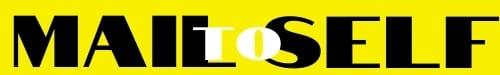 